№4                                                                                        от 30 сентября 2019г.Третий  созыв                                             РЕШЕНИЕОб избрании заместителя председателя Собрания депутатов Семисолинского сельского поселения третьего созыва.         Собрание депутатов Семисолинского сельского поселения  РЕШИЛО:Избрать Заместителем председателя Собрания депутатов  Семисолинского сельского поселения  депутата  Васильеву Евгению АлександровнуГлава Семисолинского сельского поселения,председатель Собрания депутатов :                             В.Константинов                         Семисола ял шотан илемын депутатше-влакын Погынжо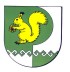 Собрание депутатовСемисолинского сельского поселения425 140  Морко район, Семисола ял, Советский урем, 14Телефон: 9-56-41425 140, РМЭ, Моркинский район, д. Семисола, ул.Советская, 14Телефон: 9-56-41